29.05.2020 r.Witam Was serdecznie moi Mili, witam Rodziców.Temat: Poznanie dwuznaków Dź, dź na podstawie wyrazu podstawowego łabędź oraz wyrazów śledź i niedźwiedź. Rozszerzenie zakresu liczbowego do 50.Edukacja polonistyczna:Pamiętasz baśń o brzydkim kaczątku?Dokończ zdanie: Brzydkie kaczątko zamieniło się w ……Jaką głoskę słyszysz na końcu wyrazu łabędź?Dzisiaj poznasz dwuznak  Dź,dź.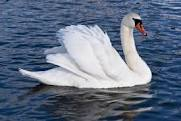 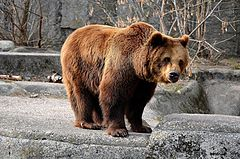 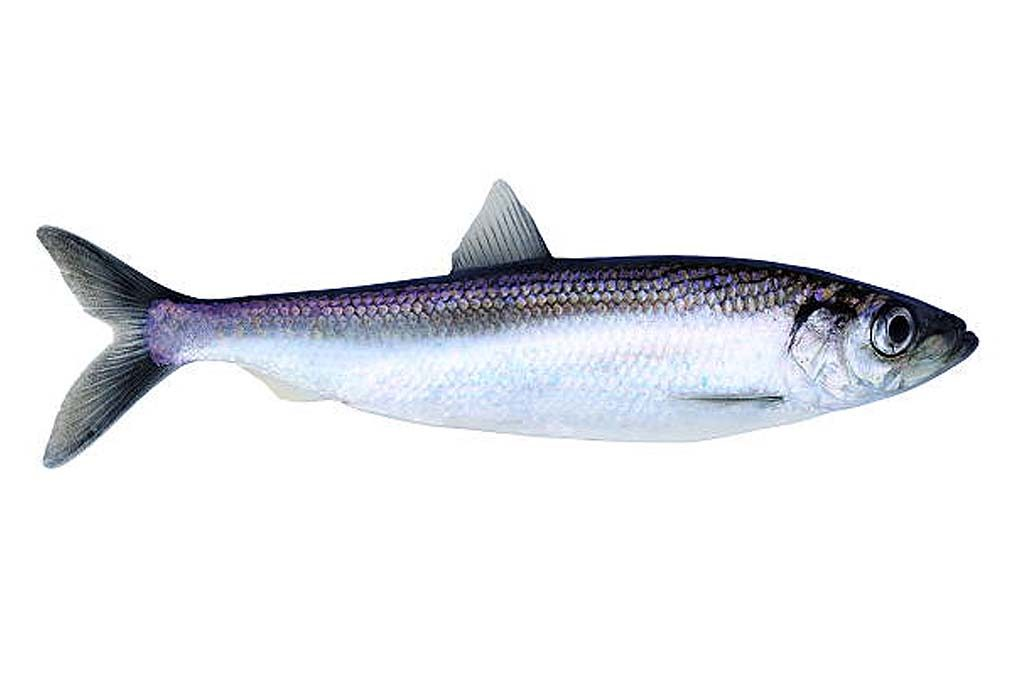 Nazwij te obrazki: łabędź, niedźwiedź, śledźPodziel każdy wyraz na sylaby. Wskaż wyraz jednosylabowy.Powiedz, gdzie występuje głoska dź w każdym z tych wyrazów.Otwórz Podręcznik polonistyczno- społeczny str.64.https://flipbooki.mac.pl/ew/oto-ja-klasa1-podr-hum-2/mobile/index.html#p=67zad. 1 Przeczytaj wyrazy. Określ miejsce występowania dwuznaku dź w tych wyrazach.Zad.2 Obejrzyj obrazki i opowiedz o przygodzie, jaka przydarzyła się niedźwiedziowi.Wymyśl, o czym mógł myśleć niedźwiedź.Uczymy się pisać dwuznak dźhttps://www.youtube.com/watch?v=r_oJFcW1NJcOtwórz Ćwiczenia polonistyczno- społeczne.Str. 64 zad 1, 2. Pisz starannie  dwuznak dź.Podręcznik polonistyczny str.65.   Ćwicz głośne czytanie tekstu- Spacer z dziadkiem.Czas na ruch:https://www.youtube.com/watch?v=BEu1WLjOokYEdukacja matematyczna:Otwórz Podręcznik matematyczno- przyrodniczy.https://flipbooki.mac.pl/ew/oto-ja-klasa1-podr-mat-2/mobile/index.html#p=60str.59 zad.1Policz klocki w każdej wieży.Z ilu klocków składa się każda wieża? Ile jest takich wież?Przypominam, że 10 koralików to 1 dziesiątka.Policz dziesiątkami do 50, przesuwając po 10 koralików na swoich liczydłach.zad.2- Przeczytaj zadanie, zastanów się i wykonaj ustnie. Policz na liczydle.Otwórz Ćwiczenia matematyczno- przyrodnicze .Str. 53 zad.2, 3, 4Proszę wysłać zdjęcie tej strony.Zajęcia komputerowe:Dzisiaj poćwiczymy umiejętności komputerowe na stronie: https://epodreczniki.pl/wczesnoszkolna/KL1_ORE_V9_WIOSNA_1_3_22_111_p1.html    Pamiętaj, kliknij w zieloną chmurkę i wybierz (kliknij) Blok 27 Wiosenna pogoda.Następnie na drugim pasku kliknij w temat135-  Nie boję się burzy. Wykonuj kolejno  zadania.                                                          Miłego dnia, pozdrawiam- p. Roma WojtuśJęzyk angielski: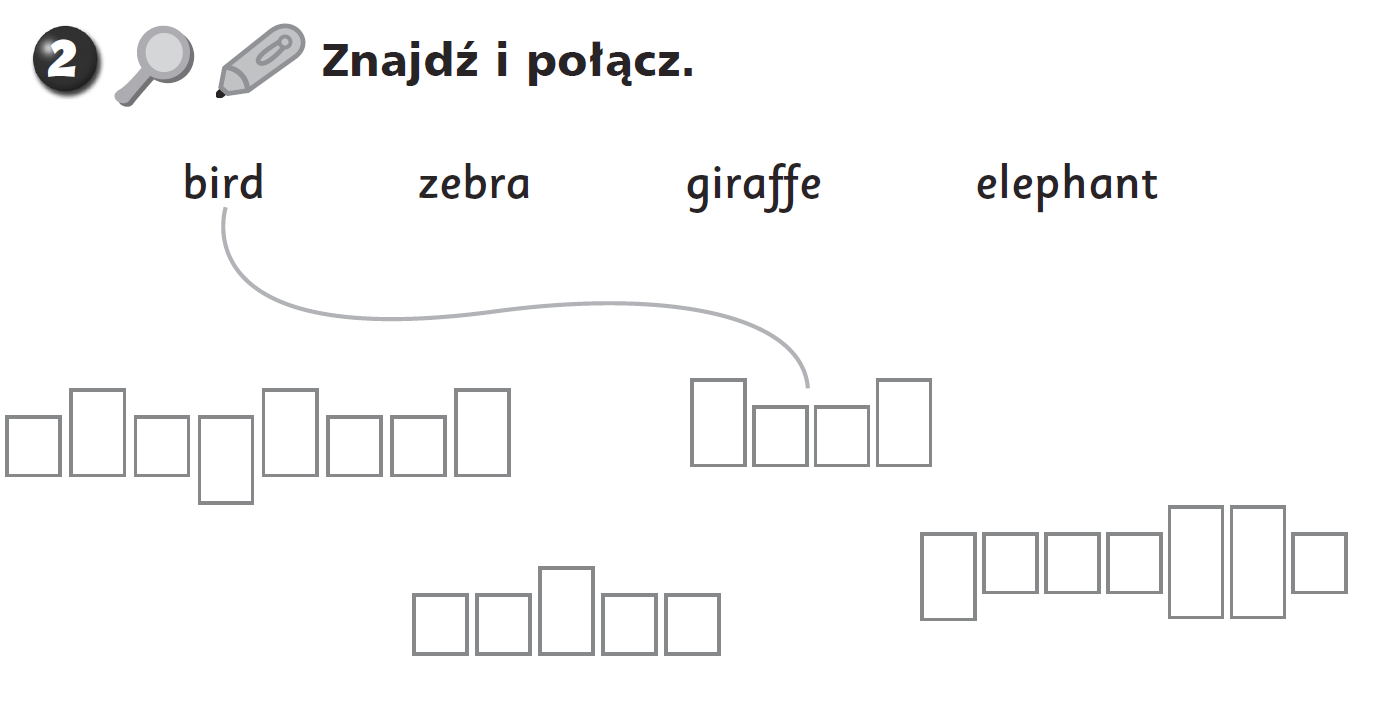 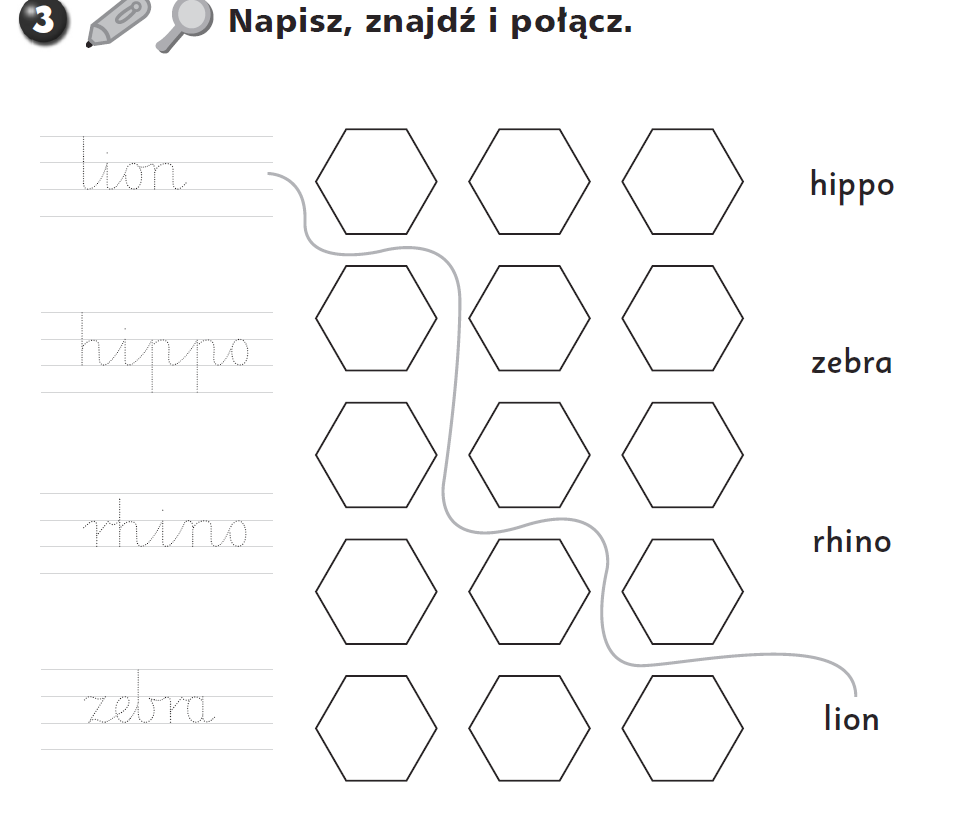 